ПРАВИТЕЛЬСТВО САМАРСКОЙ ОБЛАСТИПОСТАНОВЛЕНИЕот 23 июня 2022 г. N 462ОБ УТВЕРЖДЕНИИ РАСПРЕДЕЛЕНИЯ НА 2022 ГОД СУБСИДИЙИЗ ОБЛАСТНОГО БЮДЖЕТА МЕСТНЫМ БЮДЖЕТАМ НА ПОДДЕРЖКУМУНИЦИПАЛЬНЫХ ПРОГРАММ РАЗВИТИЯ СОЦИАЛЬНО ОРИЕНТИРОВАННЫХНЕКОММЕРЧЕСКИХ ОРГАНИЗАЦИЙВ соответствии со статьей 139 Бюджетного кодекса Российской Федерации, пунктом 17 Порядка предоставления и распределения субсидий из областного бюджета местным бюджетам на поддержку муниципальных программ развития социально ориентированных некоммерческих организаций, утвержденного постановлением Правительства Самарской области от 16.08.2019 N 570, Правительство Самарской области постановляет:1. Утвердить прилагаемое Распределение на 2022 год субсидий из областного бюджета местным бюджетам на поддержку муниципальных программ развития социально ориентированных некоммерческих организаций.2. Контроль за выполнением настоящего Постановления возложить на министерство экономического развития и инвестиций Самарской области.3. Опубликовать настоящее Постановление в средствах массовой информации.4. Настоящее Постановление вступает в силу со дня его официального опубликования.Первый вице-губернатор - председательПравительства Самарской областиВ.В.КУДРЯШОВУтвержденоПостановлениемПравительства Самарской областиот 23 июня 2022 г. N 462РАСПРЕДЕЛЕНИЕНА 2022 ГОД СУБСИДИЙ ИЗ ОБЛАСТНОГО БЮДЖЕТА МЕСТНЫМ БЮДЖЕТАМНА ПОДДЕРЖКУ МУНИЦИПАЛЬНЫХ ПРОГРАММ РАЗВИТИЯ СОЦИАЛЬНООРИЕНТИРОВАННЫХ НЕКОММЕРЧЕСКИХ ОРГАНИЗАЦИЙ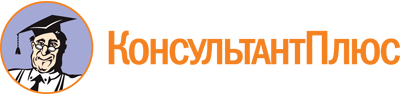 Постановление Правительства Самарской области от 23.06.2022 N 462
"Об утверждении Распределения на 2022 год субсидий из областного бюджета местным бюджетам на поддержку муниципальных программ развития социально ориентированных некоммерческих организаций"Документ предоставлен КонсультантПлюс

www.consultant.ru

Дата сохранения: 25.11.2022
 N п/пНаименование муниципального образованияОбъем субсидии, тыс. рублейПредельная доля участия средств областного бюджета, %Городские округаГородские округаГородские округаГородские округа1.Жигулевск970,5177,212.Новокуйбышевск740,6874,173.Отрадный844,1777,714.Похвистнево519,4378,905.Сызрань1 429,1870,006.Чапаевск638,3376,16Муниципальные районыМуниципальные районыМуниципальные районыМуниципальные районы7.Безенчукский360,3478,288.Большечерниговский372,2179,679.Исаклинский853,1080,0010.Кинельский544,3478,7411.Клявлинский915,3379,8812.Красноярский134,2477,0413.Сергиевский705,2377,9114.Похвистневский377,8379,0715.Челно-Вершинский595,0879,86ИТОГО10 000,00